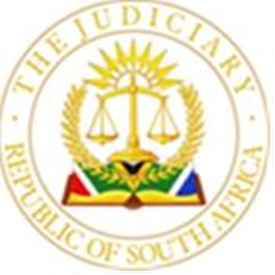 							OFFICE OF THE CHIEF JUSTICE		(REPUBLIC OF SOUTH AFRICA)					GAUTENG LOCAL DIVISION, JOHANNESBURGUNOPPOSED MOTION ROLL FOR 12 MARCH 2024 - - open court to commence at 10h00BEFORE THE HONOURABLE JUDGE:    BRAND AJ                                             JUDGE’S SECRETARY: TNdau@judiciary.org.zaAll documents must be accessible on Caselines, failing which the matter may be struck from the Roll. The 7-step guide for achieving this is attached hereto.  For any further assistance in this regard, please contact the Court Online call centre on 010 493-2600.  Practice Notes and Draft Orders sent by email will NOT be accepted. They must be accessible on Caselines and uploaded within the stipulated timeframe.4.       Parties are to notify our office by email (TEBOGO NDAU / tndau@judiciary.org.za) of any removal, postponements or settlements forthwith.  5.       The proceedings will be conducted in open court.  There is no need for introductions in Judge’s chambers.6.       The Draft Order must be uploaded in PDF and Word format. 7.       The Parties are also to present the Court with one hard copy of the Draft Order (with an indication of the number of the matter on the Roll).8.       The Draft Order must be in the correct format, concluding with: “BY THE COURT”ALL THE MATTER HIGHLIGHTED IN YELLOW ARE NOT AVIALABLE ON CASELINES, PLEASE ENSURE THAT MATTERS ARE AVAILABLE BEFORE END OF BUSINESS ON 08 MARCH 2024PARTIESCASE NUMBER1.NONDUMISO MKHIZE V. JENNA KAFTEL 			2023-0717042.SIBANYE GOLD (PTY) LTD T/A SIBANYE-STILLWATER V. ANDILE TEMBLETON MAFILIKA 2023-1306473.SHIHINDLA MEHLABA (KHOZA) V. NELLY DIKELEDI MBOKOTA 2023-0409524.SHACKLETON CREDIT MANAGEMENT (PTY) LTD V. BAREND DANIEL DE BEER 2023-109777Removed by Notice5.SHACKLETON CREDIT MANAGEMENT (PTY) LTD V. AZWINDINI JEREMIAH NDOU 2023-0839066.SB GUARANTEE COMPANY (RF) PROPRIETARY LIMITED V. SFISO SIZWE MTSHALI 		2023-110852		7.SERVEST (PTY) LTD V. LAFARGE INDUSTRIES SOUTH AFRICA (PTY) LTD 2023-0143838.SB GUARANTEE COMPANY (RF) PROPRIETARY LIMITED v. TOM TEBOGO MOTLHAGODI 2023-1174069.SB GUARANTEE COMPANY (RF) PROPRIETARY LIMITED v. MONIQUE CHANTEL JOHNSON 2022-01624910.SB GUARANTEE COMPANY (RF) (PTY) LTD v. LEBOGANG DENNIS XHOLA 2023-07312011.SB GUARANTEE COMPANY (RF) (PTY) LTD v. SENZO MYEZA		2023-08234512.COPPER MOON TRADING 320 (PTY) LIMITED v. COLOUR LAZER COPIERS (SALES) (PTY) LIMITED	2023-10687613.FIRSTRAND BANK LIMITED TRADING AS WESBANK v. M.M. NTENGA TRANSPORT CC 2023-04110014.FIRSTRAND BANK LIMITED TRADING AS WESBANK V. UNCLE NATION BUILDER CC 2023-09448115.COMPOSERS, AUTHORS AND PUBLISHERS NPC & ONE OTHER VS MAZINGA TV PRODUCTIONS CC & ONE OTHER2021/4320916.FIRSTRAND BANK LIMITED v. THAPELO NEVILLE MATLAISANE 2022-00727717.FIRST RAND BANK LIMITED (FNB DIVISION) v. KING KABOBOLE 2023-12755118.FIRST RAND BANK LIMITED V. MASTER OF THE SOUTH GAUTENG HIGH COURT, JOHANNESBURG		2023-12292819.DAVID GLUCKMAN V. 4 KNIGHTS INTERNATIONAL EVENTS COMPANY (PTY) LTD 	2023-003988	20.FIRST RAND BANK LIMITED V. EUGENE VAN ZYL 2022-029182	21.FIRST NATIONAL BANK V. BREEZEWOOD TRADING 92 CC 2023-00933722.ERIC EYIFAH V. DEPARTMENT OF HOME AFFAIRS 2023-10824223.ENGEN PETROLEUM LIMITED V. JAI HIND EM CC T/A EMMARENTIA CONVENIENCE CENTRE (FORMERLY KNOWN AS THE BUSINESS ZONE 1010 CC) 	2022-034996	24.CHANGING TIDES 17 (PROPRIETARY) LIMITED N.O. v. DIMAKATSO THELMA BALOYI		2023-08607125.NEON MAPUTO LIMITED V. SIGNCRAFT AFRICA (PTY) LTD 2023-01271526.NEDBANK LTD V. WEE JEROME CLAYTON 2023-00944827.NEDBANK LTD v. TRISTIAN GATER MANN 2022-006395	28.NEDBANK LTD v. TARIQ WASIM 2023-10453729.CHANGING TIDES 17 (PROPRIETARY) LIMITED N.O. v. NOMAKHOSI SIBISI			2023-07250330.NEDBANK LIMITED V. THABO SICELO NDLELA 2022-047990	31.NEDBANK LIMITED V. THABO COLANI NDZIMANDZE 2023-03102032.CITY OF EKHURULENI METROPOLITAN MUNICIPALITY V. EZEKIEL SIPHO MAZIBUKO		2023-12979833.NEDBANK LIMITED V. NTANGANEDZENI PACKSON TSHIKOMBA 2022-025446	34.NEDBANK LIMITED V. MUNTUZA ZAMOKWAKHE DUMAKUDE2023-03788835.CITY OF EKHURULENI METROPOLITAN MUNICIPALITY V. NOMHLE LINAH SHABALALA #SHABALALA		2023-12980036.NEDBANK LIMITED V. MOLEFI JOSEPH MOKHEMA N.O2023-12682537.CITY OF EKHURULENI METROPOLITAN MUNICIPALITY V. PETER MABUZA		2023-12980338.CITY OF JOHANNESBURG METROPOLITAN MUNICIPALITY V. THE LAW OFFICES 112 OXFORD ROAD CC 2023-09368739.CITY OF EKHURULENI METROPOLITAN MUNICIPALITY V. SAMUEL PHAHLANE 2023-12980440.CHANGING TIDES 17 (PROPRIETARY) LIMITED N.O. V. MARGARIETHA ELIZABETH JEANNETT STEYN - NORTJE 	2022-009098	41.NEDBANK LTD V. LYNN MARITZ 2023-07945742.NEDBANK LIMITED V. ZWELAKHE DONALD NKOSI 2023-07305443.NEDBANK LIMITED V. THE BKT PROPERTY TRUST	2023-13172244.NEDBANK LIMITED V. ZAMOKUHLE MDLULI 2023-08173245.NEDBANK LIMITED V. YONGA TREADWELL SHEZI 2022-035577	46.NEDBANK LIMITED V. VK PROPERTY TRUST 2023-13272447.SOUTH AFRICAN SECURITISATION PROGRAMME (RF) LTD v. TONTELDOOS BOERDERY (PTY) LTD	2023-10490348.STATIONERY AND DISPLAY SERVICES v. KINGDOM STATIONERS 2023-08887349.STARZMANN CONSULTING CC v. DIRECTOR GENERAL OF HOME AFFAIRS 2023-13112650.SS CHELSEA v. NOMVULA MADUNA		2023-00744551.STANDARD BANK OF SOUTH AFRICA GROUP LIMITED v. CEBOLAKHE MTUKABONGI NTULI 2023-05716152.CYRIL MAKARINGE v. MATIPANE ALBERT PILUSA 2023-13366753.